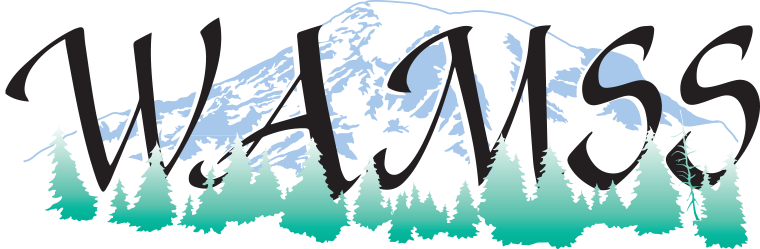 WASHINGTON ASSOCIATION MEDICAL STAFF SERVICESPOSITIONScholarship Committee ChairSUMMARYThe Scholarship Committee is committed to a learning environment that is conducive to offering continued educational opportunities for all of its membership.DUTIES (INCLUDE, BUT ARE NOT LIMITED TO)Distributes applications to committee members for review. Committee Member duties include: Collaborate in reviewing the policies and procedures every three (3) years to ensure we are meeting current practice standards.Review complete applications for scholarship requests.Determine the criteria for recipient selection per award and/or the scholarship categoryHelp to recruit members to this committee to provide mentoring opportunities, career growth and leadership/skill enhancements.Compile and tally scores per applicant (as applicable).
Report recipient names to WAMSS Treasurer for appropriate reimbursement per the scholarship that is provided.Provide a report to the WAMSS Board meeting as applicable.Provide leadership support to its members and represent the committee during WAMSS board meetings.CALENDAR OF EVENTS1st Quarter (January, February & March)Board MeetingMargaret Geering Applications Due by March 15th2nd Quarter (April, May & June)Plaque for Margaret Geering Award Ordered by April 1stBoard MeetingAnnual Business Meeting3rd Quarter (July, August & September)Board Leadership RetreatBoard Meeting4th Quarter (October, November & December)Board Meeting